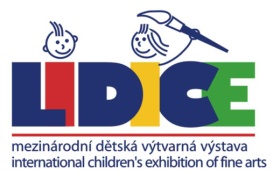 51. MEZINÁRODNÍ DĚTSKÁ VÝTVARNÁ VÝSTAVA LIDICE 2023ŠTÍTEK PRO OZNAČENÍ PRÁCE51. MEZINÁRODNÍ DĚTSKÁ VÝTVARNÁ VÝSTAVA LIDICE 2023ŠTÍTEK PRO OZNAČENÍ PRÁCE51. MEZINÁRODNÍ DĚTSKÁ VÝTVARNÁ VÝSTAVA LIDICE 2023ŠTÍTEK PRO OZNAČENÍ PRÁCE51. MEZINÁRODNÍ DĚTSKÁ VÝTVARNÁ VÝSTAVA LIDICE 2023ŠTÍTEK PRO OZNAČENÍ PRÁCE51. MEZINÁRODNÍ DĚTSKÁ VÝTVARNÁ VÝSTAVA LIDICE 2023ŠTÍTEK PRO OZNAČENÍ PRÁCE51. MEZINÁRODNÍ DĚTSKÁ VÝTVARNÁ VÝSTAVA LIDICE 2023ŠTÍTEK PRO OZNAČENÍ PRÁCE51. MEZINÁRODNÍ DĚTSKÁ VÝTVARNÁ VÝSTAVA LIDICE 2023ŠTÍTEK PRO OZNAČENÍ PRÁCEJméno:Jméno:Věk:Rok narozeníPříjmení:Příjmení:ChlapecDívkaNázev práce:Název práce:TechnikaTechnikaŠkola*:Škola*:Adresa školy*:Adresa školy*:Město:Město:Země:Země:E-mail školy:E-mail školy:Web školy:Telefon :Web školy:Telefon :Pedagog:Pedagog:E-mail pedagoga:E-mail pedagoga: